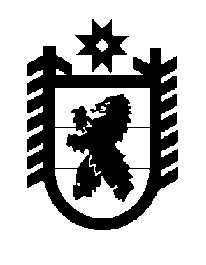 Российская Федерация Республика Карелия    ПРАВИТЕЛЬСТВО РЕСПУБЛИКИ КАРЕЛИЯРАСПОРЯЖЕНИЕ                                  от 16 сентября 2014 года № 587р-Пг. Петрозаводск Рассмотрев предложение Государственного комитета Республики Карелия по управлению государственным имуществом и организации закупок, учитывая решение Совета Олонецкого национального муниципального района  от 25 июня 2014 года  № 42 «Об утверждении перечня объектов государственной собственности Республики Карелия, предлагаемых для передачи в муниципальную собственность Олонецкого национального муниципального района», в соответствии с Законом Республики Карелия от 2 октября 1995 года № 78-ЗРК «О порядке передачи объектов государственной собственности Республики Карелия в муниципальную собственность» передать в муниципальную собственность Олонецкого национального муниципального района от Министерства образования Республики Карелия государственное имущество Республики Карелия согласно приложению к настоящему распоряжению.           ГлаваРеспублики Карелия                                                            А.П. Худилайнен Приложение к распоряжениюПравительства Республики Карелияот 16 сентября 2014 года № 587р-ППеречень государственного имущества Республики Карелия, передаваемого в муниципальную собственность Олонецкого национального муниципального района____________________№ п/пНаименование имуществаКоличество, экземпляровОбщая стоимость, рублей1.Т.А. Баранова. Учебник «Карельский язык» (ливвиковское наречие) для                      3 класса310105400,002.Т.А. Баранова. Учебник «Карельский язык» (ливвиковское наречие) для                       4 класса310105400,00Итого620210800,00